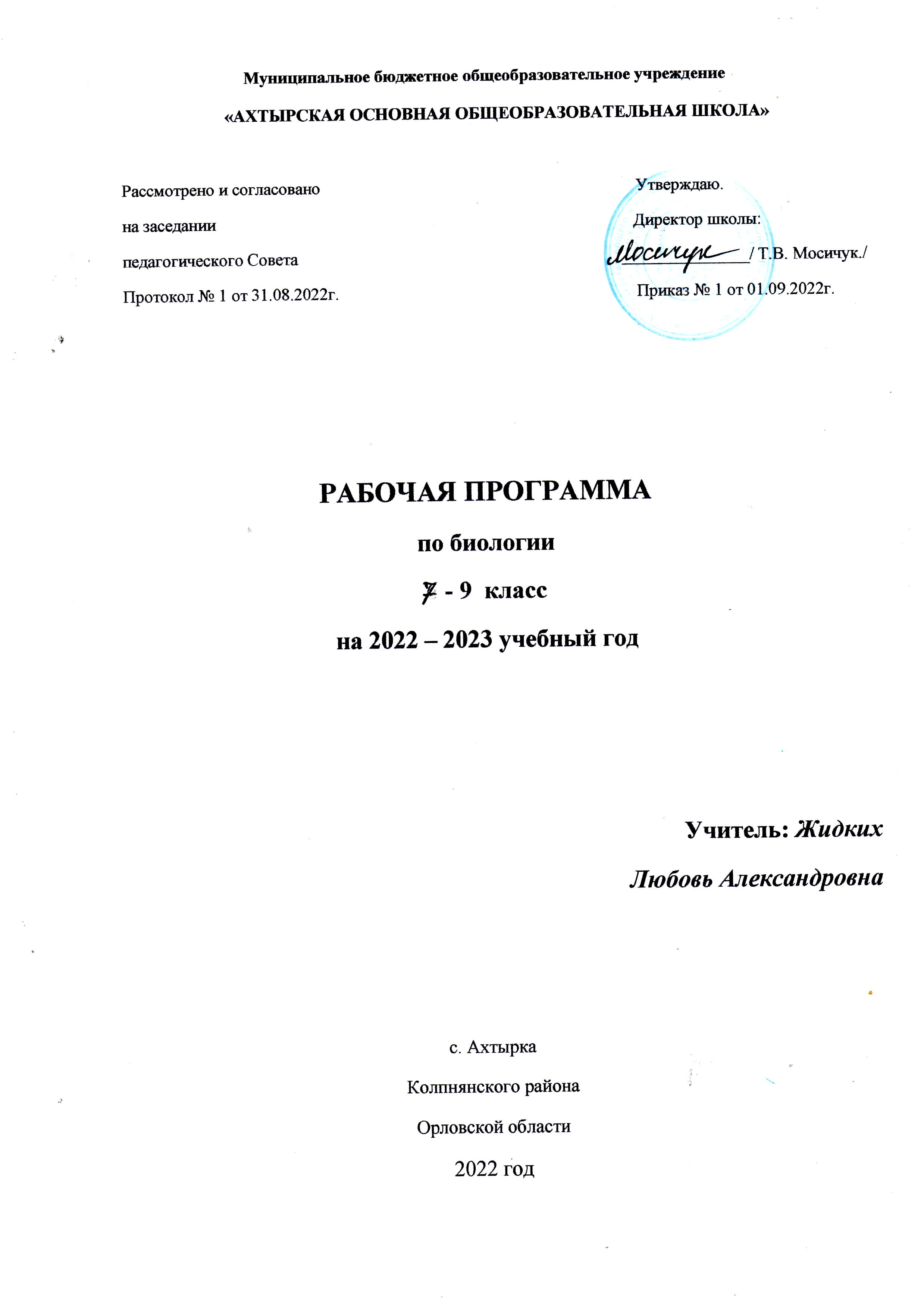 Рабочая программа составлена в соответствии с требованиями Федерального государственного образовательного стандарта основного общего образования, Примерной основной образовательной программы ООО , программы  курса «Биология».5 – 9 классы. Линия «Ракурс» / авт.-сост. Н.И. Романова. -2-е издание.-М.: «Русское слово», Предлагаемая рабочая программа реализуется  в  учебниках Линия «Ракурс» М.: «Русское слово»,  ( ФГОС. Инновационная школа).   Планируемые результаты освоения предмета «Биология»Деятельность образовательного учреждения в обучении биологии должна быть направлена на достижение обучающимися следующих личностных результатов:знание основных принципов и правил отношения к живой природе, основ здорового образа жизни и здоровьесберегающих технологий;реализация установок здорового образа жизни; сформированность познавательных интересов и мотивов, направленных на изучение живой природы; интеллектуальных умений (доказывать, строить рассуждения, анализировать, сравнивать, делать выводы и др.); эстетического отношения к живым объектам. представление о многообразии жизни и сложных взаимосвязях в биосфере, позволяющее вырабатывать осознанную и осмысленную позицию в отношении биологических процессов и явлений, своего места в мире;понимание уникальности и уязвимости жизни как природного явления, осознание ценности жизни человека и других живых существ Земли;установка на здоровый образ жизни;уважительное отношение к мировой и отечественной науке;способность продолжать изучение биологии, осуществляя сознательный выбор своей индивидуальной траектории учения.Метапредметными результатами изучения курса является формирование универсальных учебных действий (УУД)Регулятивные УУД:Самостоятельно обнаруживать учебную проблему, определять цель учебной деятельностиВыдвигать версии решения проблемы, осознавать конечный результат, выбирать средства достижения цели.Составлять в группе или индивидуально план решения проблемыРаботать по самостоятельно составленному плану, сверяясь с ним и целью деятельности, исправляя ошибки, используя самостоятельно подобранные средства (в том числе и Интернет)Свободно пользоваться выработанными критериями оценки и самооценки, исходя из цели и имеющихся критериев, различая результат и способы действия.В ходе представления проекта давать оценку его результатам. Планировать свою индивидуальную образовательную траекториюУметь оценить степень успешности своей индивидуальной образовательной деятельностиПознавательные УУД:Анализировать, сравнивать, классифицировать факты и явления.Давать определение понятиям на основе изученного на различных предметах учебного материалаОсуществлять логическую операцию установления родовидовых отношений Осуществлять логическую операцию перехода от понятия с меньшим объемом  к понятию с большим объемомПредставлять информацию в виде таблиц, схем, графиков Выявлять причины и следствия простых явлений.Осуществлять сравнение и классификацию, самостоятельно выбирая критерии для указанных логических операций; строить классификацию на основе дихотомического деления (на основе отрицания).Строить логическое рассуждение, включающее установление причинно-следственных связей.Создавать схематические модели с выделением существенных характеристик объекта.Уметь определять возможные источники необходимых сведений, производить  поиск информации, анализировать и оценивать ее достоверностьПонимая позицию другого, различать в его речи: мнение (точку зрения), оказательство (аргументы), факты; гипотезы, аксиомы,  теории. Для этого  самостоятельно использовать различные виды чтения (изучающее, просмотровое,  ознакомительное, поисковое), приемы слушанияСамому создавать источники информации разного типа и для разных  аудиторий, соблюдать информационную гигиену и правила информационной безопасности.Уметь использовать компьютерные и коммуникационные технологии как инструмент для достижения своих целей. Уметь выбирать адекватные задаче инструментальные программно -аппаратные средства и сервисыКоммуникативные УУД:Самостоятельно организовывать учебное взаимодействие в группе (определять общие цели, распределять роли, договариваться друг с другом и т.д.).Отстаивать свою точку зрения, приводить аргументы, подтверждая их фактамиВ дискуссии уметь выдвинуть контраргументы, перефразировать свою мысльУчиться критично относится к своему мнению, признавать ошибочность своего мнения (если оно таковое) и корректировать его.Уметь взглянуть на ситуацию с иной позиции и договариваться с людьми с иной позициейпредставление о многообразии жизни и сложных взаимосвязях в биосфере, позволяющее вырабатывать осознанную и осмысленную позицию в отношении биологических процессов и явлений, своего места в мире;понимание уникальности и уязвимости жизни как природного явления, осознание ценности жизни человека и других живых существ Земли;установка на здоровый образ жизни;уважительное отношение к мировой и отечественной науке;способность продолжать изучение биологии, осуществляя сознательный выбор своей индивидуальной траектории учения.Предметные результаты . 	В познавательной (интеллектуальной) сфере:выделение существенных признаков биологических объектов (отличительных признаков живых организмов; клеток и организмов животных; видов, экосистем; биосферы) и процессов (обмен веществ и превращение энергии, питание, дыхание, выделение, транспорт веществ, рост, развитие, размножение, регуляция жизнедеятельности организма; круговорот веществ и превращение энергии в экосистемах);приведение доказательств (аргументация) необходимости защиты окружающей среды; соблюдения мер профилактики заболеваний, вызываемых животными; классификация — определение принадлежности биологических объектов к определенной систематической группе; объяснение общности происхождения и эволюции растений и животных (на примере сопоставления отдельных групп); роли различных организмов в жизни человека; значения биологического разнообразия для сохранения биосферы; различение на таблицах частей и органоидов клетки, органов и систем животных; на живых объектах и таблицах органов и систем органов животных, животных отдельных типов и классов; наиболее распространенных домашних животных; опасных для человека животных; сравнение биологических объектов и процессов, умение делать выводы и умозаключения на основе сравнения; выявление изменчивости организмов; приспособлений организмов к среде обитания; типов взаимодействия разных видов в экосистеме; взаимосвязей между особенностями строения клеток, тканей, органов, систем органов и их функциями; овладение методами биологической науки: наблюдение и описание биологических объектов и процессов; постановка биологических экспериментов и объяснение их результатов. 	2. 	В ценностно-ориентационной сфере:знание основных правил поведения в природе и основ здорового образа жизни;анализ и оценка последствий деятельности человека в природе.	3. 	В сфере трудовой деятельности:знание и соблюдение правил работы в кабинете биологии;соблюдение правил работы с биологическими приборами и инструментами (препаровальные иглы, скальпели, лупы, микроскопы). 	4. 	В сфере физической деятельности:• освоение приемов оказания первой помощи при укусах животных; выращивания и размножения домашних животных, ухода за ними; 	5. 	В эстетической сфере:	• 	овладение умением оценивать с эстетической точки зрения объекты живой природы.Организуя учебный процесс по биологии в основной школе, необходимо обратить особое внимание на общеобразовательное знание предмета. Изучение биологии формирует не только определенную систему предметных знаний и целый ряд специальных биологических умений, но также комплекс общеучебных умений, необходимых для:• Познания и изучения окружающей среды; выявления причинно- следственных связей;• Сравнения объектов, процессов и явлений; моделирования и проектирования;• Ориентирования в ресурсах Интернета, статистических материалах;• Соблюдение норм в окружающей среде; оценивания своей деятельности с точки зрения нравственных, правовых норм, эстетических ценностей.        Требования к результатам изучения курса направлены на реализацию деятельностного, практико-ориентированного и личностно ориентированного подходов; освоение обучающимися интеллектуальной и практической деятельности; овладение знаниями и умениями, востребованными в повседневной жизни, позволяющими ориентироваться к окружающем мире, значимым для сохранения окружающей среды и собственного здоровья.                                                  Планируемые результатыВ результате изучения курса биологии в основной школе: Выпускник научится пользоваться научными методами для распознания биологических проблем; давать научное объяснение биологическим фактам, процессам, явлениям, закономерностям, их роли в жизни организмов и человека; проводить наблюдения за живыми объектами, собственным организмом; описывать биологические объекты, процессы и явления; ставить несложные биологические эксперименты и интерпретировать их результаты.Выпускник овладеет системой биологических знаний – понятиями, закономерностями, законами, теориями, имеющими важное общеобразовательное и познавательное значение; сведениями по истории становления биологии как науки.Выпускник освоит общие приемы: оказания первой помощи; рациональной организации труда и отдыха; выращивания и размножения культурных растений и домашних животных, ухода за ними; проведения наблюдений за состоянием собственного организма; правила работы в кабинете биологии, с биологическими приборами и инструментами.Выпускник приобретет навыки использования научно-популярной литературы по биологии, справочных материалов (на бумажных и электронных носителях), ресурсов Интернет а при выполнении учебных задач.Живые организмыВыпускник научится:выделять существенные признаки биологических объектов (клеток и организмов растений, животных, грибов, бактерий) и процессов, характерных для живых организмов;аргументировать, приводить доказательства родства различных таксонов растений, животных, грибов и бактерий;аргументировать, приводить доказательства различий растений, животных, грибов и бактерий;осуществлять классификацию биологических объектов (растений, животных, бактерий, грибов) на основе определения их принадлежности к определенной систематической группе;раскрывать роль биологии в практической деятельности людей; роль различных организмов в жизни человека;объяснять общность происхождения и эволюции систематических групп растений и животных на примерах сопоставления биологических объектов;выявлять примеры и раскрывать сущность приспособленности организмов к среде обитания;различать по внешнему виду, схемам и описаниям реальные биологические объекты или их изображения, выявлять отличительные признаки биологических объектов;сравнивать биологические объекты (растения, животные, бактерии, грибы), процессы жизнедеятельности; делать выводы и умозаключения на основе сравнения;устанавливать взаимосвязи между особенностями строения и функциями клеток и тканей, органов и систем органов;использовать методы биологической науки :наблюдать и описывать биологические объекты и процессы; ставить биологические эксперименты и объяснять их результаты;знать и аргументировать основные правила поведения в природе;анализировать и оценивать последствия деятельности человека в природе;описывать и использовать приемы выращивания и размножения культурных растений и домашних животных, ухода за ними;знать и соблюдать правила работы в кабинете биологии.Человек и его здоровьеВыпускник научится:выделять существенные признаки биологических объектов (животных клеток и тканей, органов и систем органов человека) и процессов жизнедеятельности, характерных для организма человека;аргументировать, приводить доказательства взаимосвязи человека и окружающей среды, родства человека с животными;аргументировать, приводить доказательства отличий человека от животных;аргументировать, приводить доказательства необходимости соблюдения мер профилактики заболеваний, травматизма, стрессов, вредных привычек, нарушения осанки, зрения, слуха, инфекционных и простудных заболеваний;объяснять эволюцию вида Человек разумный на примерах сопоставления биологических объектов и других материальных артефактов;выявлять примеры и пояснять проявление наследственных заболеваний у человека, сущность процессов наследственности и изменчивости, присущей человеку;различать по внешнему виду, схемам и описаниям реальные биологические объекты (клетки, ткани органы, системы органов) или их изображения, выявлять отличительные признаки биологических объектов;сравнивать биологические объекты (клетки, ткани, органы, системы органов), процессы жизнедеятельности (питание, дыхание, обмен веществ, выделение и др.); делать выводы и умозаключения на основе сравнения;устанавливать взаимосвязи между особенностями строения и функциями клеток и тканей, органов и систем органов;использовать методы биологической науки: наблюдать и описывать биологические объекты и процессы; проводить исследования с организмом человека и объяснять их результаты;знать и аргументировать основные принципы здорового образа жизни, рациональной организации труда и отдыха;анализировать и оценивать влияние факторов риска на здоровье человека;описывать и использовать приемы оказания первой помощи;знать и соблюдать правила работы в кабинете биологии.Общие биологические закономерностиВыпускник научится:выделять существенные признаки биологических объектов (вида, экосистемы, биосферы) и процессов, характерных для сообществ живых организмов;аргументировать, приводить доказательства необходимости защиты окружающей среды;аргументировать, приводить доказательства зависимости здоровья человека от состояния окружающей среды;осуществлять классификацию биологических объектов на основе определения их принадлежности к определенной систематической группе; раскрывать роль биологии в практической деятельности людей; роль биологических объектов в природе и жизни человека; значение биологического разнообразия для сохранения биосферы;объяснять общность происхождения и эволюции организмов на основе сопоставления особенностей их строения и функционирования;объяснять механизмы наследственности и изменчивости, возникновения приспособленности, процесс видообразования;различать по внешнему виду, схемам и описаниям реальные биологические объекты или их изображения, выявляя отличительные признаки биологических объектов;сравнивать биологические объекты, процессы; делать выводы и умозаключения на основе сравнения; устанавливать взаимосвязи между особенностями строения и функциями органов и систем органов;использовать методы биологической науки: наблюдать и описывать биологические объекты и процессы; ставить биологические эксперименты и объяснять их результаты; знать и аргументировать основные правила поведения в природе; анализировать и оценивать последствия деятельности человека в природе; описывать и использовать приемы выращивания и размножения культурных растений и домашних животных, ухода за ними в агроценозах;находить в учебной, научно-популярной литературе, Интернет-ресурсах информацию о живой природе, оформлять ее в виде письменных сообщений, докладов, рефератов;знать и соблюдать правила работы в кабинете биологииСодержание курса «Биология». 7-9 классы                                                                        7 класс       Введение Какие особенности строения и жизнедеятельности позволяют отнести животных к отдельному царству живой природы; как устроена клетка животных; какие ткани формируют организм животных, и какое строение они имеют; какие органы и системы органов обеспечивают целостность организма животного; каково значение представителей царства Животные в природе и жизни человека; каковы принципы современной классификации животных, какие основные таксоны выделяют ученые.Глава 1. Подцарство Одноклеточные животные Каковы особенности строения и жизнедеятельности простейших организмов; какие типы выделяют в полцарстве Одноклеточные; какое значение имеют простейшие в природе и жизни человека.Глава 2. Подцарство Многоклеточные животные. Тип Кишечнополостные Какие особенности строения характерны для многоклеточных животных; как устроены наиболее просто организованные многоклеточные, относящиеся к типу Кишечнополостные, каковы особенности их жизнедеятельности; какое значение имеют кишечнополостные в природе и жизни человека.Глава 3. Типы: Плоские черви, Круглые черви, Кольчатые черви Какие особенности характерны для червей; каковы особенности строения и жизнедеятельности представителей плоских, круглых и кольчатых червей; чем организация червей сложнее, чем организация кишечнополостных; какое значение имеют черви, относящиеся к разным типам, в природе и жизни человека; профилактика заражения червями-паразитами.Глава 4. Тип Моллюски Какие особенности характерны для животных типа Моллюски; как устроены системы органов этих животных; чем организация их строения сложнее, чем у червей; какое значение имеют моллюски, относящиеся к разным классам, в природе и жизни человека.Глава 5. Тип Членистоногие Какие особенности характерны для животных типа Членистоногие; как устроены системы органов этих животных; чем организация их строения сложнее, чем у моллюсков; как происходит размножение и развитие членистоногих; какое значение имеют членистоногие, относящиеся к разным классам, в природе и жизни человека.Глава 6. Тип Хордовые. Надкласс Рыбы Какие особенности характерны для животных типа Хордовые; как устроены системы органов этих животных: бесчерепных и черепных (позвоночных); чем организация их строения сложнее, чем у моллюсков и членистоногих; как происходит размножение и развитие хордовых; каковы особенности строения и жизнедеятельности рыб; какое значение имеют хордовые, относящиеся к бесчерепным животным и надклассу Рыбы, в природе и жизни человека.Глава 7. Тип Хордовые. Класс Земноводные Какие особенности характерны для животных класса Земноводные; как устроены системы органов этих животных; чем организация их строения сложнее, чем у рыб; какие особенности позволяют им обитать как в водной, так и в наземно-воздушной среде; как происходит размножение и развитие амфибий; каково происхождение земноводных; какое значение имеют земноводные в природе и жизни человека.Глава 8. Тип Хордовые. Класс Пресмыкающиеся Какие особенности характерны для животных класса Пресмыкающиеся; как устроены системы органов этих животных; чем организация их строения сложнее, чем у земноводных; какие особенности позволяют им менее зависеть от воды и заселять засушливые территории; как происходит размножение и развитие рептилий; как появились рептилии, от кого произошли; какое значение имеют пресмыкающиеся в природе и жизни человека.Глава 9. Тип Хордовые. Класс Птицы Какие особенности характерны для животных класса Птицы; как устроены системы органов этих животных; чем организация их строения сложнее, чем у пресмыкающихся; какие особенности позволяют им заселять территории независимо от климатических условий; как происходит размножение и развитие птиц; от кого произошли птицы; какое значение имеют птицы в природе и жизни человека.Глава 10. Тип Хордовые. Класс Млекопитающие Какие особенности характерны для животных класса Млекопитающие; как устроены системы органов этих животных; чем организация их строения сложнее, чем у пресмыкающихся и птиц; какие особенности позволяют им заселять территории независимо от климатических условий; как происходит размножение и развитие зверей; от кого произошли млекопитающие; какое значение имеют звери в природе и жизни человека.Глава 11. Развитие животного мира на Земле Что такое эволюция; в каком направлении шли эволюционные преобразования животного мира; какие существуют доказательства эволюции; какой вклад внес Ч. Дарвин в развитие представлений об эволюции органического мира; каковы основные этапы эволюции животного мира.Глава 12. Природные сообщества. Обобщение. Какие факторы действуют в различных средах обитания; как организмы реагируют на действие абиотических и биотических факторов, как к ним приспосабливаются; каков характер взаимоотношений между совместно обитающими существами; что такое экосистема; чем понятие «биоценоз» отличается от «биогеоценоза»; как формируются пищевые цепи и сети в сообществах; в чем причина необходимости охраны природы.Лабораторных работ – 13;                                                                       8 класс Тема 1. Место человека в живой природе Особенности строения и жизнедеятельности, позволяющие отнести человека к царству Животные; место вида Человек разумный в современной системе живой природы; науки, занимающиеся изучением организма человека; предки современного человека; человеческие расы; отличительные особенности представителей разных рас.Тема 2. Общий обзор организма человека Особенности строения клетки животного организма; химический состав клеток тела человека; функции неорганических и органических веществ в клетке; строение тканей организма человека; разновидности различных типов тканей; отличие понятий «система органов» и «аппарат органов»; органы, входящие в состав систем и аппаратов органов человека; функционирование организма человека как единого целого.Лабораторная работа 1: «Типы тканей в животном организме».Тема 3. Регуляторные системы организма Системы организма, регулирующие его работу; отличие нервной и гуморальной регуляций; классификация нервной системы по местоположению и по выполняемым функциям; группы железы и функции, которые они выполняют; строение головного и спинного мозга человека, функции головного и спинного мозга человека; заболевания, возникающие вследствие нарушений в работе нервной системы и желёз внутренней и смешанной секреции.Лабораторная работа 2: «Строение головного мозга».Тема 4. Опора и движение Строение опорно-двигательного аппарата человека; функции, которые выполняют скелет и мускулатура; строение костей и мышц, ткани, образующие кости и мышцы; вещества, входящие в состав костей; отличие скелета человека от скелета других млекопитающих; причины отличия скелета человека от скелета других млекопитающих; группы мышц, особенности строения мышц; значение тренировки для сохранения здоровья; правила оказания первой помощи при травмах.Лабораторные работы:3. «Определение крупных костей в скелете человека при внешнем осмотре»,4. «Определение основных групп мышц человека при внешнем осмотре», 5«Утомление при статической и динамической работе».Тема 5. Внутренняя среда организма Жидкости, формирующие внутреннюю среду организма; состав крови; функции различных клеток крови; нарушения в работе иммунной системы организма.Лабораторная работа: 6«Микроскопическое строение крови человека и лягушки».Тема 6. Кровеносная и лимфатическая системы Строение органов кровеносной и лимфатической систем человека; значение органов кровеносной и лимфатической систем человека; функции органов кровеносной и лимфатической систем человека; строение сердца человека, причины неутомимости сердечной мышцы; автоматия сердечной мышцы; заболевания, развивающиеся при нарушениях в работе сердечнососудистой и лимфатической систем; правила оказания первой помощи при различных видах кровотечений.Лабораторные работы: 7 «Подсчёт пульса до и после дозированной физической нагрузки», 8 «Первая помощь при кровотечениях».Тема 7. Дыхание Строение органов дыхательной системы человека; значение дыхательной системы для организма; заболевания, возникающие при нарушении работы органов дыхания, меры по их профилактике; правила оказания первой доврачебной помощи при остановке дыхания.Лабораторная работа: 9 «Дыхательные функциональные пробы с задержкой дыхания».Тема 8. Питание Строение органов пищеварительной системы человека; значение пищеварения для организма человека; строение зубов человека; значение пищеварительных желёз; заболевания, возникающие из-за нарушения работы органов пищеварительной системы, меры по их профилактике; правила оказания первой доврачебной помощи при отравлении.Лабораторная работа: 10 «Действие ферментов слюны на крахмал».Тема 9. Обмен веществ и превращение энергии Особенности пластического и энергетического обмена в организме человека; витамины, влияние витаминов на организм; группы витаминов и их количество, необходимое для сохранения здоровья; продукты, содержащие витамины; нарушения обмена веществ у человека; нормы питания.Лабораторная работа:11 «Определение норм питания».Тема 10. Выделение продуктов обмена Строение органов мочевыделительной системы человека; значение выделения для организма; строение нефрона; процесс образования мочи; заболевания, возникающие из-за нарушения работы органов мочевыделительной системы, меры по их профилактике.Тема 11. Покровы тела Строение кожи человека; функции кожи; железы, расположенные в коже; строение волос и ногтей человека; терморегуляция; значение закаливания организма; правила ухода за кожей. Тема 12. Размножение и развитие Размножение; значение размножения для живых организмов; структуры клетки, отвечающие за наследование признаков от родителей к потомству; виды и причины изменчивости; причины возникновения мутации; строение половых систем женского и мужского организма в связи с выполняемыми функциями; оплодотворение; пол будущего ребёнка; развитие ребёнка в организме матери; периоды, на которые делится жизнь человека после рождения; заболевания половой системы, их профилактика.Тема 13. Органы чувств. Анализаторы Органы чувств человека; части, из которых состоит анализатор; функции анализаторов в организме; строение зрительного, слухового, обонятельного, осязательного, вкусового анализаторов; функции вестибулярного аппарата.Основные понятия: анализатор: периферический, проводниковый, центральный отделы; ощущения; иллюзии; глазное яблоко; оболочки: белочная, сосудистая, сетчатка; хрусталик; аккомодация; палочки; колбочки; близорукость; дальнозоркость; наружное, среднее, внутреннее ухо; ушная раковина; наружный слуховой проход; слуховые косточки улитка; вестибулярный аппарат; мышечное чувство; осязание: тактильная, температурная, болевая рецепция; обоняние; вкус.Лабораторная работа: 12 «Кожное чувство».Тема 14. Поведение и психика человека. Высшая нервная деятельность Общие представления о поведении и психике человека; врождённые и приобретённые рефлексы; фазы и значение сна; виды внимания и памяти; роль обучения для развития личности человека; значение второй сигнальной системы человека.Лабораторная работа:13 «Коленный рефлекс человека».Тема 15. Человек и окружающая среда Влияние на организм факторов окружающей среды: природной и социальной; адаптация организма человека к условиям жизни; факторы, нарушающие здоровье человека; факторы, сберегающие и укрепляющие здоровье человека.                                                                    9 классТема 1. Многообразие мира живой природы Биология. Современные методы биологии и направления. Уровни организации живой материи; биологическая система; свойства живых (биологических) систем.Основные понятия: уровни организации живой материи: молекулярный, клеточный, тканевый, органный, организменный, популяционно-видовой, биогеоценотический, биосферный; биологическая система; свойства живых систем: обмен веществ, самовоспроизведение, наследственность, изменчивость, рост и развитие, раздражимость, дискретность, ритмичность, энергозависимость.Лабораторная работа № 1. «Наблюдение тропизмов и таксисов на живых объектах».Тема 2. Химическая организация клетки Химические элементы в составе клеток и их классификация; вещества в составе клеток, их строение и значение.Лабораторная работа № 2. «Наблюдение явления денатурации белка».Тема 3. Строение и функции клеток Строение прокариотической и эукариотической клетки; основные отличия растительной и животной клетки; функции органоидов клеток, отличие органоидов от включений; процесс деления соматических клеток; основные положения клеточной теории; неклеточные формы жизни — вирусы и бактериофаги.Лабораторная работа № 3. «Наблюдение явлений плазмолиза и деплазмолиза в живых клетках».Тема 4. Обмен веществ и преобразование энергии в клетке Существенные признаки пластического и энергетического обменов, протекающих в клетках; взаимосвязь пластического и энергетического обменов; процесс фотосинтеза в растительной клетке; глобальное значение воздушного питания растений.Лабораторная работа № 4. «Наблюдение митоза в клетках корешка лука».Тема 5. Размножение и индивидуальное развитие организмов Типы размножения; отличие бесполого и полового типов размножения; образование половых клеток; процесс деления половых клеток; значение двойного оплодотворения цветковых растений; этапы эмбрионального развития; типы постэмбрионального развития; биологическое значение развития с превращением.Лабораторная работа № 5. «Способы бесполого размножения».Тема 6. Генетика Генетика, основные понятия науки; гибридологический метод изучения наследственности; законы Г. Менделя; закономерности, открытые Т. Морганом; значение генетики для народного хозяйства. Лабораторная работа № 6. «Строение половых клеток позвоночных».Тема 7. Селекция Селекция и её значение; методы селекции; результаты, достигнутые в области селекции; современный этап селекции. Лабораторная работа № 7. «Решение генетических задач».Лабораторная работа № 8. «Изучение результатов искусственного отбора на примере сортов капусты».Тема 8. Эволюция органического мира Развитие эволюционных представлений в додарвиновский период; эволюционная теория Ж.Б. Ламарка; эволюционная теория Ч. Дарвина; главные движущие силы эволюции; направления биологической эволюции; вид и критерии вида; популяция как единица эволюции; приспособления организмов к условиям обитания; относительный характер приспособленности организмов.Лабораторная работа № 9. «Изучение морфологического критерия вида».Лабораторная работа № 10. «Определение ароморфозов и идиоадаптаций у растений».Тема 9. Возникновение и развитие жизни на Земле Современные представления о возникновении жизни на Земле; химическая эволюция; биологическая эволюция; возникновение первых одноклеточных организмов; направления развития органического мира; основные этапы развития мира растений и животных; крупные ароморфозы растительного и животного мира; взгляды современной антропологии на историю возникновения предков человека; основные этапы эволюции человека; понятие «биосоциальная природа человека.Тема 10. Основы экологии Среды обитания; экологические факторы; влияние экологических факторов на живые организмы; приспособления живых организмов к действию различных экологических факторов; взаимоотношения между компонентами живой и неживой природы в экосистемах; группы организмов в зависимости от их ролив круговороте веществ; закономерности функционирования и состава природных экосистем, позволяющие поддерживать динамическое равновесие; смена экосистем и причины этого процесса; экологические пирамиды; биосфера и её границы; функции живого вещества в биосфере; взаимоотношения природы и человека, современный этап взаимоотношений природы и человека; экологические проблемы; пути решенияэкологических проблем; перспективы развития биологии.Лабораторная работа № 11. «Составление цепей питания».Лабораторная работа № 12. «Сравнительная характеристика экосистем и агросистем».ТЕМАТИЧЕСКОЕ ПЛАНИРОВАНИЕ ПО КУРСУ «БИОЛОГИЯ 7 КЛАСС»,   68 ЧАСОВ,  2 ЧАСА В НЕДЕЛЮ                  Тематическое планирование   уроков биологии 8 класс,68 часов , 2 часа в неделюТематическое планирование   уроков биологии 9 класс,68 часов , 2 часа в неделюПеречень учебно – методического  обеспечения	Печатные пособия:Программа по биологии «Русское слово», линия Ракурс.А.А. Плешаков, Э.Л. Введенский «Биология. Введение в биологию». М.: «Русское слово», 2015Исаева Т.А., Романова Н.И.       Биология 6, «Русское слово», . «Ракурс»Исаева Т.А., Романова Н.И.       Рабочая тетрадь  6, «Русское слово», . «Ракурс»Тихонова Е.Т., Романова Н.И.  Биология 7 кл., «Русское слово», . «Ракурс»Тихонова Е.Т., Романова Н.И.  Рабочая тетрадь  7 кл. «Русское слово», . «Ракурс»Жемчугова М.Б., Романова Н.И.  Биология. 8 класс, «Русское слово», .«Ракурс»Жемчугова М.Б., Романова Н.И.  Рабочая тетрадь . 8 класс, «Русское слово», .«Ракурс»Данилов С.Б.., Романова Н.И.  Биология. 9 класс, «Русское слово», .Козлова Т.А., Кучменко В.С. Биология в таблицах 6-11 классНовикова С.Н., Данилов С.Б. Рабочая программа к учебнику Данилова С.Б.., Романовой Н.И.  «Биология. 9 класс» -М.:ООО «Русское слово», 2015Проверочные работы к учебникам . Биология5,6,7,8, 9 «Русское слово»Рабочие тетради Биология 5.6.7.8 9 класс, «Русское слово», 2015-2018Ю.В. Амахина Тетрадь для лабораторных работ Биология 5, 6,7,8,9 «Русское слово», 2015-2018Интернет – ресурсы:Единая коллекция цифровых образовательных ресурсов – режим доступ: http://school-collection.edu.ru№ п/пТема Количество часовДата (план\факт)Дата (план\факт)Дата (план\факт)Введение  7 часов71Животный мир — составная часть живой природы  12Строение клетки животного организма 13Ткани животных: эпителиальная и соединительная  14Ткани животных: мышечная и нервнаяЛабораторная работа №1 «Строение тканей   животных»15Органы и системы органов16Значение животных в природе и жизни человека  17Классификация животных  1Глава 1. Подцарство Одноклеточные животные, или Простейшие – 3 часа38Подцарство Одноклеточные. Тип Саркожгутиковые19Тип Саркожгутиковые. Тип Инфузории Лабораторная работа №2 «Строение инфузории туфельки»110Значение одноклеточных животных в природе и жизни человека  1Глава 2. Подцарство Многоклеточные животные. Тип Кишечнополостные – 3 часа311Тип Кишечнополостные. Класс Гидроидные Лабораторная работа №3«Строение пресноводной гидры»112Тип Кишечнополостные. Особенности жизнедеятельности  113Многообразие кишечнополостных, их роль в природе и жизни человека1Глава 3. Типы: Плоские черви, Круглые черви, Кольчатые черви -5 ч514Тип Плоские черви. Класс Ресничные черви115Многообразие плоских червей116Тип Круглые черви (Нематоды)117Тип Кольчатые черви  Лабораторная работа №4 «Внешнее строение и передвижение дождевого червя»118Класс Многощетинковые черви. Роль кольчатых червей в природе и жизни человека. Контроль знаний по темам «Плоские, Круглые и Кольчатые  черви».1Глава4. Тип Моллюски (3 ч)319Тип Моллюски.Класс Брюхоногие моллюски120Класс Двустворчатые Моллюски Лабораторная работа №5 «Строение раковин моллюсков»121Класс Головоногие моллюски. 1Глава 5. Тип Членистоногие -9 ч922Тип Членистоногие. Класс Ракообразные Лабораторная работа №6 «Внешнее строение речного рака»123Многообразие ракообразных, их роль в природе и практическое значение124Класс Паукообразные125Многообразие паукообразных126Класс Насекомые. Внешнее строение Насекомых.  Лабораторная работа№7«Внешнее строение насекомых»127Особенности внутреннего строения и жизнедеятельности насекомых128Отряды насекомых с неполным превращением129Отряды насекомых с полным превращением130Роль насекомых в природе и жизни человека. Контроль знаний по теме «Тип Членистоногие».1Глава 6. Тип Хордовые. Надкласс Рыбы -7 ч731Подтип БесчерепныеКласс Ланцетники132Надкласс Рыбы. ОсобенностиВнешнего строения Речного окуня Лабораторная работа №8 «Внешнее строение рыбы»133Особенности внутреннего строения и жизнедеятельности рыб  Лабораторная работа №9 «Внутреннее строение рыбы»134Особенности размножения и развития рыб135Класс Хрящевые рыбы136Класс Костные рыбы137Значение рыб в природе и жизни человека1Глава 7. Тип Хордовые. Класс Земноводные -3 ч338Класс Земноводные. Особенности внешнего строения Лабораторная работа № 10 «Внешнее строение лягушки»139Особенности внутреннего строения и жизнедеятельности земноводных Лабораторная работа № 11 «Внутреннее строение лягушки»140Многообразие земноводных. Обобщение знаний.1Глава 8. Тип Хордовые. Класс Пресмыкающиеся-4 ч441Класс Пресмыкающиеся. Особенности внешнего строения142Особенности внутреннего строения и жизнедеятельности пресмыкающихся143Многообразие пресмыкающихся Происхождение пресмыкающихся. Их значение в природе и жизни человека144Контроль знаний по темам «Тип Хордовые. Классы Земноводные и Пресмыкающиеся»1Глава 9. Класс Птицы -8 ч845Класс Птицы. Особенности внешнего строения и опорно-двигательной системы птиц.  Лабораторная работа №12 «Внешнее строение птицы»146Особенности внутреннего строения птиц147Размножение, развитие и происхождение птиц148Сезонные изменения в жизни птиц149Многообразие птиц150 Проект «Экологические группы птиц»151Значение птиц в природе и жизни человека152Обобщение и контроль знаний по теме «Класс Птицы»1Глава 10. Класс Млекопитающие -10ч1053Особенности внешнего строения и опорно-двигательной системы млекопитающих154Особенности внутреннего строения млекопитающих Лабораторная работа №13 «Внутреннее строение млекопитающих»155Размножение, Развитие и происхождение млекопитающих156Размножение, Развитие и происхождение млекопитающих157Многообразие млекопитающих. Подклассы: Первозвери и Настоящие звери158Высшие звери, или Плацентарные. Отряды: Насекомоядные, Рукокрылые, Грызуны159Высшие звери, или Плацентарные. Отряды: Хищные, Ластоногие, Китообразные160Высшие звери, или Плацентарные. Отряды: Парнокопытные, Непарнокопытные, Приматы161Значение млекопитающих в природе и жизни человека Обобщение по теме «Класс Млекопитающие»162Контроль знаний по теме «Класс Млекопитающие»1Глава 11. Развитие животного мира на Земле -2 ч263Доказательства и причины развития животного мира164Основные этапы эволюции животного мира1Глава 12. Природные сообщества -4 ч465Среда обитания организмов, ее факторы. Проект «Черты приспособленности к среде обитания у животных»166Биотические и антропогенные факторы167Природные сообщества. 168Обобщение1№Тема урокаКоличество часовКоличество часовКоличество часовДата (план\факт)Дата (план\факт)Дата (план\факт)Глава 1. Место человека в живой природе (4 ч)4441Науки о человеке (1ч)1112Место человека в системе животного мира(1ч)1113Происхождение и эволюция человека(1ч)1114Расы человека (1ч)111 Гл а в а 2. Общий обзор организма человека (4 ч)4445Химический состав клетки (1ч)1116Строение и жизнедеятельность клетки (1ч)1117Ткани (1ч) Лабораторная работа №1: «Типы тканей в животном организме».1118Органы и системы органов (1ч)111Глава 3. Регуляторные системы организма ( 12)1212129Общие принципы регуляции жизнедеятельности организма (1ч)11110Общая характеристика эндокринной системы (1ч)11111Железы внутренней и смешанной секреции (1ч)11112Нарушения работы эндокринной системы и их предупреждение (1ч)11113Значение нервной системы и общие принципы ее организации (1ч)11114Рефлекс. Рефлекторная дуга. (1ч) 11115Спинной мозг (1ч)11116Головной мозг; общая характеристика. Задний и средний мозг. (1ч)11117Передний мозг (1ч)11118Вегетативная нервная система (1ч)11119Нарушения в работе нервной системы и их предупреждение(1ч)11120Урок обобщения и проверка знаний по теме «Регуляторные системы организма»(1ч)111Глава 4 Опора и движение ( 6 ч)66621Значение опорно-двигательного аппарата. Состав, строение и рост костей. Соединения костей. (1ч) Лабораторная работа №:3. «Определение крупных костей в скелете человека при внешнем осмотре»11122Скелет человека (1ч)11123Строение и функции скелетных мышц (1ч) Лабораторные работа №. 4 «Определение основных групп мышц человека при внешнем осмотре»11124Работа скелетный мышц. Утомление.(1ч) Лабораторные работы №5. «Утомление при статической и динамической работе».11125Травматизм и его профилактика. Первая помощь при повреждениях опорно- двигательного аппарата (1ч)11126Значение физической культуры и культуры труда для формирования скелета и мускулатуры(1ч)111 Глава  5. Внутренняя среда организма ( 4 ч)4427Внутренняя среда организма. Плазма. Эритроциты. (1ч)Внутренняя среда организма. Плазма. Эритроциты. (1ч)1128Тромбоциты и свертывание крови. Лейкоциты и фагоцитоз. (1ч) Лабораторная работа №6«Микроскопическое строение крови человека и лягушки».Тромбоциты и свертывание крови. Лейкоциты и фагоцитоз. (1ч) Лабораторная работа №6«Микроскопическое строение крови человека и лягушки».1129Борьба организма с инфекцией. Иммунитет и нарушения в работе иммунной системы (1ч)Борьба организма с инфекцией. Иммунитет и нарушения в работе иммунной системы (1ч)1130Урок повторения и контроля по теме « Внутренняя среда организма» (1ч)Урок повторения и контроля по теме « Внутренняя среда организма» (1ч)11Глава 6. Кровеносная и лимфатическая система (4 ч)Глава 6. Кровеносная и лимфатическая система (4 ч)4431Строение и работа сердца (1ч)Строение и работа сердца (1ч)1132-33Сосудистые системы (2ч) Лабораторная работа  №7 «Подсчёт пульса до и после дозированной физической нагрузки»,Сосудистые системы (2ч) Лабораторная работа  №7 «Подсчёт пульса до и после дозированной физической нагрузки»,2234Сердечно- сосудистые заболевания и их профилактика. Первая помощь при кровотечениях (1ч) Лабораторная работа № 8  «Первая помощь при кровотечениях».Сердечно- сосудистые заболевания и их профилактика. Первая помощь при кровотечениях (1ч) Лабораторная работа № 8  «Первая помощь при кровотечениях».11Глава 7 Дыхание ( 3 ч)Глава 7 Дыхание ( 3 ч)335Значение дыхания. Органы дыхательной системы. (1ч)Значение дыхания. Органы дыхательной системы. (1ч)1136Газообмен. Механизм дыхания и его регуляция. (1ч) Лабораторная работа № 9 «Дыхательные функциональные пробы с задержкой дыхания».Газообмен. Механизм дыхания и его регуляция. (1ч) Лабораторная работа № 9 «Дыхательные функциональные пробы с задержкой дыхания».1137Заболевания органов дыхания и профилактика. Первая помощь при нарушении дыхания(1ч) Заболевания органов дыхания и профилактика. Первая помощь при нарушении дыхания(1ч) 11Глава 8. Питание (5ч)Глава 8. Питание (5ч)Глава 8. Питание (5ч)5538Питание и пищеварение. Строение и функции  пищеварительной системы. (1ч)Питание и пищеварение. Строение и функции  пищеварительной системы. (1ч)1139Пищеварение в ротовой полости Лабораторная работа № 10 «Действие ферментов слюны на крахмал».Пищеварение в ротовой полости Лабораторная работа № 10 «Действие ферментов слюны на крахмал».1140Пищеварение в желудке и кишечнике. (1ч)Пищеварение в желудке и кишечнике. (1ч)1141Всасывание. Толстый кишечник. Регуляция пищеварения. Нарушения работы пищеварительной системы и их профилактика (1ч)Всасывание. Толстый кишечник. Регуляция пищеварения. Нарушения работы пищеварительной системы и их профилактика (1ч)1142Урок  обобщения и контроля по темам «Сердечнососудистая, дыхательная и пищеварительная системы»Урок  обобщения и контроля по темам «Сердечнососудистая, дыхательная и пищеварительная системы»11Глава 9. Обмен веществ и превращение  энергии ( 3 ч)Глава 9. Обмен веществ и превращение  энергии ( 3 ч)343Пластический и энергетический обмен (1ч)Пластический и энергетический обмен (1ч)1144Витамины (1ч)Витамины (1ч)1145 Рациональное питание Лабораторная работа № 11 «Определение норм питания».Проект «Ты то, что ты ешь» (1ч) Рациональное питание Лабораторная работа № 11 «Определение норм питания».Проект «Ты то, что ты ешь» (1ч)11Глава 10. Выделение продуктов обмена (2ч)Глава 10. Выделение продуктов обмена (2ч)246Мочевыделительная система: строение и функции (1ч)Мочевыделительная система: строение и функции (1ч)1147Заболевания органов мочевыделительной системы и их профилактика (1ч)Заболевания органов мочевыделительной системы и их профилактика (1ч)11Глава 11. Покровы тела ( 2 ч)Глава 11. Покровы тела ( 2 ч)248Покровы тела. Строение и функции кожи (1ч)Покровы тела. Строение и функции кожи (1ч)1149Первая помощь при тепловых и солнечных ударах. Гигиенакожи (1ч)Первая помощь при тепловых и солнечных ударах. Гигиенакожи (1ч)11Глава 12. Размножение и развитие (6ч)Глава 12. Размножение и развитие (6ч)650Половое размножение человека. Наследственные заболевания и их профилактика. (1ч)Половое размножение человека. Наследственные заболевания и их профилактика. (1ч)1151Органы размножения. Половыеклетки. Оплодотворение (1ч)Органы размножения. Половыеклетки. Оплодотворение (1ч)1152Внутриутробное развитие. Беременность.  Роды. Врожденные заболевания. (1ч)Внутриутробное развитие. Беременность.  Роды. Врожденные заболевания. (1ч)1153Развитие человека после рождения. (1ч)Развитие человека после рождения. (1ч)1154Инфекции, передающие половым путем и их профилактика(1ч)Инфекции, передающие половым путем и их профилактика(1ч)1155Урок обобщения и контроля  по теме «Размножение и развитие, покровы тела, выделительная система» (1ч)Урок обобщения и контроля  по теме «Размножение и развитие, покровы тела, выделительная система» (1ч)11Глава 13. Органы чувств. Анализаторы ( 4 ч)Глава 13. Органы чувств. Анализаторы ( 4 ч)456Анализаторы (1ч)Анализаторы (1ч)1157Зрительный анализатор (1ч)Зрительный анализатор (1ч)1158Слуховой анализатор (1ч)Слуховой анализатор (1ч)1159Мышечное и кожное чувство. Обонятельный и вкусовой анализаторы (1ч) Лабораторная работа № 12 «Кожное чувство».Мышечное и кожное чувство. Обонятельный и вкусовой анализаторы (1ч) Лабораторная работа № 12 «Кожное чувство».11Глава 14. Поведение и психика человека. Высшая нервная деятельность ( 6 ч)Глава 14. Поведение и психика человека. Высшая нервная деятельность ( 6 ч)6660Общие представления о поведении и  психике человека(1ч)Общие представления о поведении и  психике человека(1ч)1161Врождённые и приобретённые программы поведения(1ч) Лабораторная работа №13 «Коленный рефлекс человека».Врождённые и приобретённые программы поведения(1ч) Лабораторная работа №13 «Коленный рефлекс человека».1162Сон и бодрствование. Профилактика нарушений сна (1ч)Сон и бодрствование. Профилактика нарушений сна (1ч)1163Внимание. Память. (1ч)Внимание. Память. (1ч)1164Особенности высшей нервной деятельности человека. Речь. Мышление. Сознание. (1ч)Особенности высшей нервной деятельности человека. Речь. Мышление. Сознание. (1ч)1165Индивидуальные особенности высшей нервной деятельности человека. (1ч)Индивидуальные особенности высшей нервной деятельности человека. (1ч)11Глава 15. Человек и окружающая среда (3ч)Глава 15. Человек и окружающая среда (3ч)3366Биосфера. Природная и социальная среда. (1ч)Биосфера. Природная и социальная среда. (1ч)1167Проект «Здоровье человека». (1ч)Проект «Здоровье человека». (1ч)1168Обобщение (1ч)Обобщение (1ч)11№ п\пТема Количество часовГлава 1.  Многообразие мира                живой  природы (2 ч)21Уровни организации живой материи. 12 Свойства  и признаки живых системЛабораторная работа № 1. Наблюдение   тропизмов и таксисов на живых объектах1Глава 2. Химическая организация клетки (4 ч)43Неорганические вещества клетки14Органические вещества, входящие  в состав клетки. Белки.Лабораторная работа №2 Наблюдение явления денатурации белка15 Углеводы. Липиды. 16Нуклеиновые кислоты.1Глава 3. Строение и функции клеток (7 ч)77Прокариотическая клетка 18Эукариотическая клетка Лабораторная работа № 3. «Наблюдение явлений плазмолиза и деплазмолиза в живых клетках».19Ядро110 Деление клеток Лабораторная работа № 4 «Наблюдение митоза в клетках корешка лука».111Клеточная теория и строение организмов112Неклеточные формы жизни -вирусы 113Зачет № 1 по темам «Химическая организация клетки. Строение и функции клеток».1Глава 4. Обмен веществ и           преобразование   энергии в клетке (4 ч)414Пластический обмен   115Энергетический обмен 116Особенности пластического обмена в растительной клетке. Типы питания1Глава 5. Размножение и индивидуальное  развитие организмов (6 ч)617 Бесполое размножение.  Лабораторная работа № 5. «Способы бесполого размножения».118Половое размножение.Лабораторная работа №6 Строение половых клеток позвоночных119Оплодотворение .120 Эмбриональный   и постэмбриональный периоды развития. 121Развитие организмов и окружающая среда. Обобщение темы1Глава 6. Генетика (8 ч)822Генетика как наука. Основные понятия генетики. Гибридологический метод изучения наследственности123Моногибридное скрещивание. Законы Менделя скрещивание. 124 Дигибридное  и полигибридное скрещивание. Третий закон Менделя125Сцепленное наследование генов. 	126Взаимодействие генов127Генетика  пола. Наследование признаков, сцепленных с полом.Лабораторная работа № 7 Решение генетических задач.128 Изменчивость.129Обобщение и контроль знаний по теме «Генетика»1Глава 7 Селекция (5 ч)530Методы селекции. Лабораторная работа №8 «Изучение результатов искусственного отбора на примере сортов капусты» 131Центры происхождения культурных растений.132Селекция микроорганизмов133Основные направления современной селекции.134Обобщение  по теме «Селекция»1Глава 8. Эволюция органического мира (13 ч)1335Развитие биологии в додарвиновский период136Эволюционная теория Ж.Б, Ламарка137Предпосылки возникновения дарвинизма. 138-39Учение Ч. Дарвина об искусственном  и естественном отборе.240 Вид. Критерии и структура вида. Лабораторная работа №9 "Изучение морфологического критерия вида» 141Факторы эволюции142 Формы естественного отбора143Приспособленность организмов к условию внешней среды как результат действия естественного отбора.144Главные направления эволюции органического мира. Лабораторная работа № 10 «Определение ароморфозов и идиоадаптаций у растений в ходе эволюции»145Доказательства эволюции органического мира146Обобщение по теме «Эволюция органического мира»147Зачет № 2 по теме «Эволюция органического мира»1Глава 9. Возникновение и развитие жизни на  Земле (8 ч)848Современные представления о возникновении жизни на Земле. 149Развитие жизни на Земле в архейскую  и протерозойскую эру150Этапы развития жизни  в палеозойскую эру.151Этапы развития жизни в  мезозойскую и кайнозойскую эру .152Положение  человека в системе животного  мира153Эволюция приматов154Стадии эволюции человека155Обобщение по теме «Возникновение и развитие жизни на Земле»1Глава 10. Основы  экологии (13 ч)1356Экологические факторы157Биотические факторы среды158Структура экосистем159Пищевые связи. Круговорот веществ и энергии в экосистемах. Лабораторная работа № 11. Составление цепей питания160Устойчивость и смена экосистем161Агроценозы. Влияние человека на экосистемы Лабораторная работа №12 « Сравнительная характеристика экосистем и агроэкосистем»162Биосфера. Структура и функции биосферы163Роль живых организмов в биосфере164История взаимоотношений человека с природой165Последствия хозяйственной деятельности человека для окружающей среды166Охрана природы и рациональное природопользование. Обобщение темы 167Зачет №3 по теме « Основы экологии»168 Итоговое повторение 1